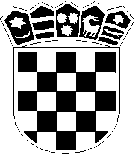 REPUBLIKA HRVATSKAZadarska županijaOŠ VLADIMIR NAZORNeviđaneKLASA:400-05/22-01/01URBROJ:2198-04-45-22-01Neviđane, 28. 1. 2022. godinePredmet: BILJEŠKE UZ GODIŠNJI FINANCIJSKI IZVJEŠTAJŠkola ostvaruje prihode za svoju redovnu aktivnost preko Ministarstva znanosti i obrazovanja za osobne dohotke djelatnika i ostale troškove za zaposlene,  preko osnivača, Zadarske Županije za redovite materijalne rashode i vlastite prihode.Škola je u 2021. godini uknjižila ukupne prihode u iznosu 3.809.919,00 kn. Iz državnog proračuna na plaće i materijalna prava zaposlenika je uknjiženo 2.993.566,40 kn prihoda.	Škola je u 2021. godini bez prihoda iz državnog proračuna za plaće i materijalna prava (preko COP-a), uknjižila prihode u iznosu 653.389,91 kn kako slijedi:iz Županijskog proračuna – 636.496,10 kn, državnog proračuna 200,55 kn i pomoći iz inozemstva 16.693,26 kn.Ostali izvori financiranja koji je uplaćen na račun riznice, u iznosu 162.962,20 kn: 14.809,00 kn – obavljanje vlastitih djelatnosti na tržištu (najam dvorane od 13.416,00 kn i zadruga od 1.393,00 kn), 12.428,95 kn-  prihodi posebnih namjena 36.551,54 kn -  Državni proračun za udžbenike za Osnovnu školu 22.324,83 kn – Donacija Općina Pašman  1.500,00 kn – Državni proračun za školsku lektiru 1.840,00 kn- MZO-za laboratorijske usluge 73.507,88 kn-Erasmus KA122+Tate za petBilanca:AOP 168-obaveze za zaposlene, plaća 12/2021 je knjižena kao kontinuirani rashodAOP 141- potraživanja za prihode dvorane, za marendu i neutrošena sredstva sa računa rizniceAOP 249-dospjela potraživanja za izdavanje dvorane i za školsku marendu koja je uvedena 2021.god.AOP 156 i AOP 279 -znatno odstupanje zbog dobivenog novca za Erasmus projektPR-RAS:AOP 129- prikazuje prihode iz Županijskog proračunaAOP 166- znatno odstupanje zbog uvođenja prehrane u školu (programi: školska shema, prehrana u riziku od siromaštva i školska marenda od 10/2021 god.)OBVEZE:AOP 099- obveze za zaposlene i obveze za materijalne rashode tj. računi za prosinac 2021. godine koji dospijevaju u siječnju 2022. godine.Voditelj računovodstva:	Marina Tomašević					